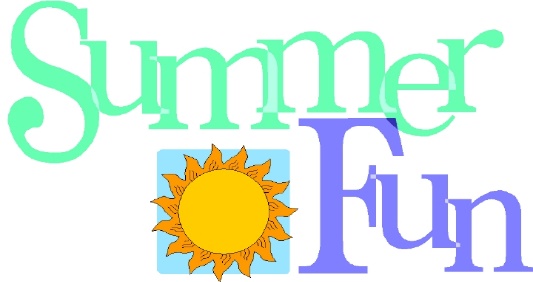 Summer Program for 2020Nursery – Grade 33-10 years’ oldDear Parents,The time is drawing near where we need to start planning for summer. Our summer camp program will be 8 weeks, starting July 6th and ending August 28th. Each week will be a different theme and programs will be limited in enrollment. The camp day will begin at 8:00am and will end at 3:00pm.We will be offering Am and Pm Care.Am care will be from 7am – 8am @ $32.50 per week in addition to weekly camp rate.Pm care will be from 3pm – 6pm and billed accordingly; 3:00-4:30-$49.00 per week 3:00-5:00-$65.00 per week, and 3:00-6:00-$88.00 per week. This fee is in addition to weekly camp rate.The cost of camp is $200.00 per week; (non-refundable) this will include all camp supplies. Payment is due July 6th for all weeks you are attending in July and payment is due August 3rd for all weeks you are attending in August.There is a 10% discount for the second childThere will be a $55.00 one-time Registration fee which will be (non- refundable) per family.This charge is to hold your spot for the summer program.Space is LIMITED per week!!Each day your child (ren) will be asked to bring a water bottle, full lunch and 2 snacksfor morning and afternoon. We will also be serving hot lunch this summer due to high demand😊Wednesday we will be having Ms. Lisa join us for music and movementalong with Kona Ice in the afternoon.Thursdays will be Water fun day Fridays we will be having Amazing Athletes providing us with multi-sports and fitness programs.Thank you, as always for sharing your children with Mother Teresa Academy! Mother Teresa AcademyRegistration FormNursery / Pre-K / KindergartenPlease indicate the program you wish to register your child(ern)for.DATE:                                                  			 THEME:                                  ____ Week 1 July 6th – 10th             	   	 	Out of this world ____ Week 2 July 13th – 17th                   	             Creepy Crawlers                   ____ Week 3 July 20th – 24th                           		Go for the Gold ____ Week 4 July 27th – 31st                   			Jurassic World                    ____ Week 5 Aug 3rd – Aug 7th                	             Let’s go Camping____ Week 6 Aug 10th – 14th        			Under the Sea        ____ Week 7 Aug 17th – 21st             		             Disney ____ Week 8 Aug 24th- 28th                 		             Little Chefs           _____ Yes, I am interested enrolling my child(ern) In the MTA summer program. Enclosed is my $55.00 per family non-refundable registration fee.   Check #____________Full Tuition for the weeks you will be attending in July will be due no later than July 6thTuition will be due for the month of Aug, no later than Aug 3rdX ___ (Initials) Emergency Medical TreatmentI (Parent or Guardian) give my consent to Mother Teresa Academy, its officers, agents employees, individuals associated with the organization or any emergency medical personnel to administer necessary treatment to my child (named above) in the event of an emergency and authorize transportation for child by ambulance if situation warrants. I agree to accept responsibility for the payment of the emergency treatment. X ___ (Initials) SunscreenI acknowledge that it is a possibility that games and activities will take place outside and it is my responsibility to apply sunscreen before camp begins.X ___ (Initials) Food and SnackI acknowledge that Mother Teresa Academy will not provide snacks during the camp, and it is my responsibility to send my child/children with two snacks per day. Parent Name: ______________________________________________Address: __________________________________________________Phone: Cell: Mom______________________ Cell: Dad ___________________Email: Mom __________________________________________________Email: Dad ______________________________________________________Emergency Contact: Child: _________________________________________ Grade: ______ DOB: __________Child: _________________________________________ Grade: ______ DOB: ___________My son/daughter _________________________________________will / Not be attending Am Care Yes / No                                         Pm care Yes / No until ___________________Parent Signature _________________________________________ Date__________________Parent Signature _________________________________________ Date__________________